April 30th,2020Hello RMS Families,We are pleased to be able to facilitate the opening of school so that RMS students can collect their belongings. Below is the process and procedures we will follow to allow students and one adult access to the school. We must ensure we follow the province’s expectations for physical distancing, it is important everyone follow these procedures and only come on to school property at the date and time specified below. Each Advisory has been allotted a day and time based on the student last name.Access to RMS will take place the week of May 11th to May 15thStudent and one adult, if needed, are permitted to enter the school only if they:  Do not have a fever, cough, or difficulty breathing.  Have not traveled outside of New Brunswick in the last 14 days Have not had contact with a confirmed COVID-19 caseProcess:Enter at Main Entrance off Devere RoadCheck in with designate staff member standing at the front entrance, we need to know who has collected their items. Please give your name to the designate at the main entranceProcced to the bathrooms located at the front door entrance to wash handsIf your advisory is on the main floor proceed to your advisory & exit via the nearest doorIf your Advisory is upstairs, proceed upstairs via the stairs in the cafeteria and exit via the nearest doorPlease DO NOT exit at the main entranceAlways maintain physical distancing   Community Face Masks are encouraged, but not mandatoryFor families with siblings at RMS, you are permitted to collect all family items in one visitStudents will be able to enter with ONE parent or guardian.  Please do not touch anything except your own locker and belongings Please bring a large bag or garbage bag to collect belongings. Bags will not be provided. If you find an item in your locker that belongs to the school, please kindly leave it on the top shelf of your lockerStudents will sort their items at home and dispose of any garbage at home.  Please treat this opportunity as a “get in, get out” type of trip. The sole purpose is to pick up your belongingsPlease head directly to your locker, gather your things and exit the building at the nearest door to your lockerClassroom doors and lockers will be unlocked in advanceStaff will be spread out to assist you and direct you Traffic should flow in one direction, as much as possible. DO NOT GO BACK TO THE MAIN ENTRANCEIf you do not plan to come, please contact your child’s Advisory teacher and advise them what you would like done with the child’s belongingsSchedule to collect student belongingsADVISORY DATEBelow is an example of how the schedule works:If the students last name is Steeves and in Mrs. Conway’s Advisory, the date and pick up time Tuesday May 12th from 12:00 to 12:45pm.If you have clarifying questions about the date and time you are able to access the school, please contact the Advisory Teacher. It is extremely important that everyone follows the schedule and the above procedures to support the health and wellness of our community.Thank-you for your continued support during these unprecedented times.Take Care,K. Plume-Marr & Mrs. B. Kenny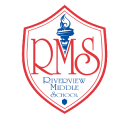 TIMES Monday - FridayMay 11th - May 15thLast Name9:00-9:45 amA - F10:00-10:45 amG - L11:00-11:45 amM -R12:00-12:45 pmS - ZMonday-May 11thTuesday-May 12thWednesday-May 13thThursday-May 14thFriday-May 15th AllenConwayRoyTerryAuffreyMazerolleBoumaLevesquePatrick GautreauAnik GautreauPoirierVoisineArsenaultHawkesLloydGaudetDorrisLandryJardineHorsmanLauziereBinghamMoraisBurkettPerry